Date de mise à jour : 06/06/22					              	   Etablissement : Collège Robert 3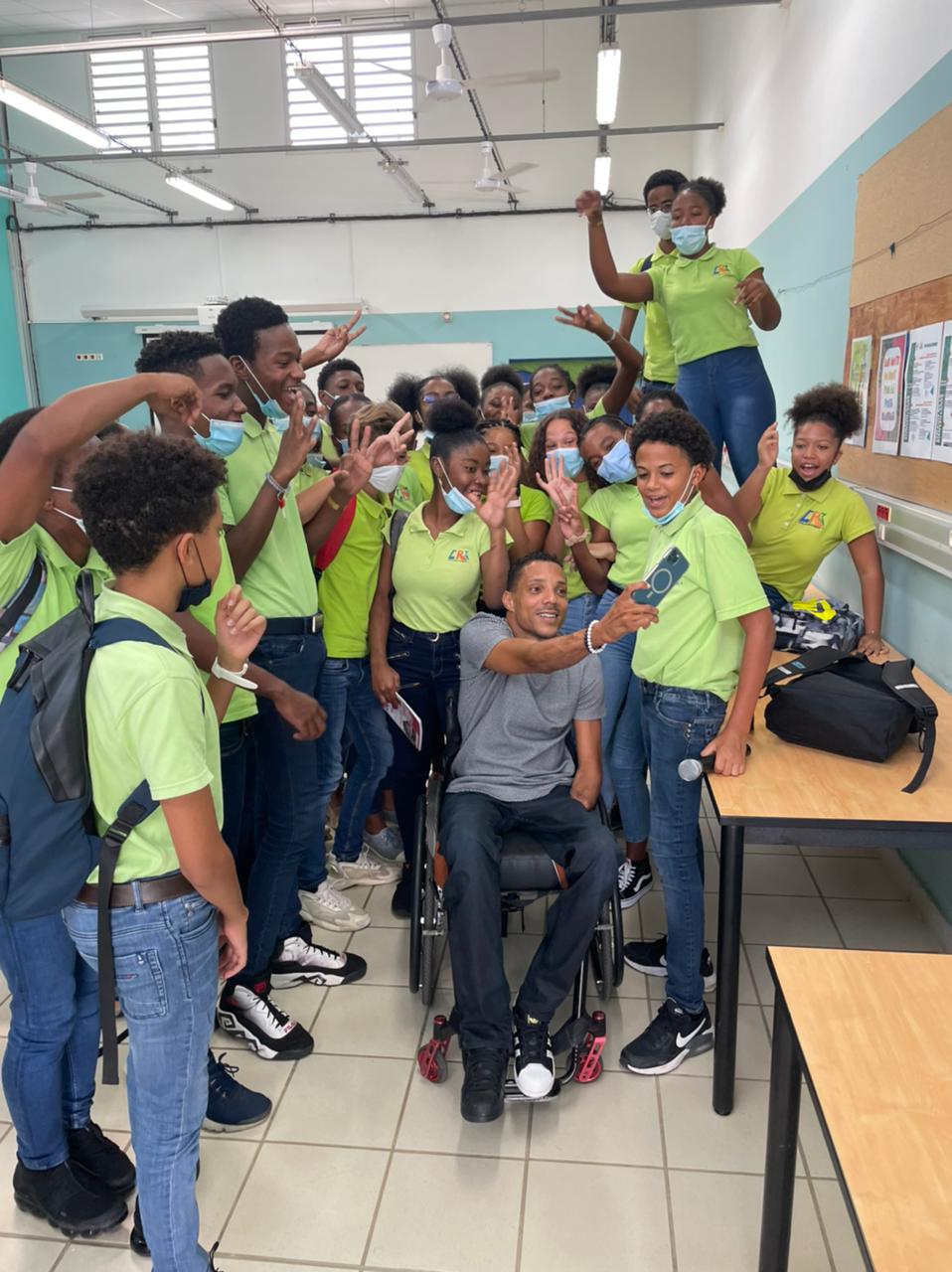 F I C H E   A C T I O N THÈME : Citoyenneté / Vivre ensembleTHÈME : Citoyenneté / Vivre ensembleIntitulé de l’action ou du projet :   Semaine de la BienveillanceIntitulé de l’action ou du projet :   Semaine de la BienveillanceObjectifsFavoriser l’esprit critique, l’ouverture d’esprit, la réflexion et l’échange pour permettre aux élèves de questionner leur façon d’interagir avec la société.Permettre de mesurer l’impact des comportements positifs sur le vivre-ensemble.Faire évoluer les regards et les comportements vers davantage d’attention à soi et aux autres.Faire du collège un lieu de bien-être et d’épanouissement.Contribuer à la sérénité du climat scolaire, propice aux apprentissages et à la vie sociale.Composition du groupe projetMédiatrices de la caisse des écoles du Robert (3)Professeure documentalisteProfesseur de musiqueProfesseur d’arts plastiquesPE  de la SegpaDirection du collègePersonnes ou publics concernésTous les élèves du collègeTous les parents d’élèvesDescriptionPrincipes : Un thème par jour en rapport avec la bienveillance (bienveillance et la loi, l’environnement, nos aînés, le sport, la citoyenneté ….)Des interventions variées avec des temps de rencontre et des temps de pratique : débat, exposition, atelier de pratique, rencontre, jeu, quizz, escape game, concert dans ou hors les murs….Une groupe composé d’une ou de plusieurs classes (en fonction de la capacité d’accueil et des desiderata de l’intervenant se déplacent à la rencontre dans un espace dédiéPrévoir un temps de restitution (exposition photo, vidéo…) et un temps de clôture convivial en présence de personnalités et de parents La semaine qui précède, la pratique du « teasing » permet de susciter la curiosité et de préparer la communauté scolaire à la Semaine à venir (affichage, questions sans réponses, énigmes…).Toujours en amont, les élèves et les classes prennent connaissance du planning.Les emplois du temps ne sont pas modifiés.Les classes sont choisies en fonction de l’adéquation de l’intervention et du public.Les enseignants (ou personnels de vie scolaire) qui ont la classe en charge au moment de l’intervention, accompagnent les élèves et restent pour assurer la gestion des élèves.(Cf. plannings des deux éditions)Ressources à mettre en œuvre( Dispositifs, Associations,…Partenariat avec la Ville (Caisse des écoles) : plus simple pour la mobilisation et la rémunération éventuelle des intervenants (notamment si crédits politique de la ville)Solliciter les associations  de proximitéPenser aux actions intergénérationnelles (concert à l’Ehpad du Robert)Prévoir un petit budget pour l’achat de matériel de décorationGroupe de pilotage avec des enseignants et des agents de la villeEchéancierCe projet peut être mis en œuvre assez rapidement. Le point le plus important est de définir une date et de mobiliser les intervenants.Prévoir deux à trois mois de la phase de réflexion à la mise en œuvre du projet.IndicateursBaisse des incidents entre élèves et pendant les coursDiminution des faits de harcèlement ou de moqueriesApaisement du climat scolaireAmélioration générale du comportement (respect des biens et des personnes)